2-MONATSKALENDER 2022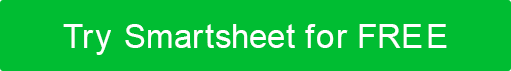 Januar 2022Januar 2022SOMODIMIDOFRSA1Neujahrstag2345678910111213141516171819202122Martin Luther King Jr. Tag232425262728293031N O T E SFebruar 2022Februar 2022SOMODIMIDOFRSA12345Murmeltier-Tag6789101112Lincolns Geburtstag13141516171819Valentinstag20212223242526Tag der Präsidenten2728N O T E SMärz 2022März 2022SOMODIMIDOFRSA12345678910111213141516171819Sommerzeit beginntSt. Patrick's Tag20212223242526Frühlingsäquinoktium2728293031N O T E SMärz 2022März 2022SOMODIMIDOFRSA12Aprilscherz345678910111213141516Kolumbus-TagPassahfestKarfreitag17181920212223OstersonntagTag der Erde24252627282930N O T E SJuni 2022Juni 2022SOMODIMIDOFRSA1234567891011121314Muttertag1516171819202122232425262728293031GedenktagN O T E SJuni 2022Juni 2022SOMODIMIDOFRSA123456789101112131415161718Flaggentag19202122232425VatertagSommersonnenwende2627282930N O T E SJuli 2022Juli 2022SOMODIMIDOFRSA123456789Unabhängigkeitstag10111213141516171819202122232425262728293031N O T E SOktober 2022Oktober 2022SOMODIMIDOFRSA12345678910111213141516171819202122232425262728293031N O T E SOktober 2022Oktober 2022SOMODIMIDOFRSA12345678910Tag der Arbeit1112131415161718192021222324Herbstäquinoktium252627282930N O T E SOktober 2022Oktober 2022SOMODIMIDOFRSA123456789101112131415Kolumbus-Tag16171819202122Der Tag des Chefs232425262728293031N O T E SHalloweenOktober 2022Oktober 2022SOMODIMIDOFRSA123456789101112Die Sommerzeit endetTag der Veteranen1314151617181920212223242526Erntedankfest27282930N O T E SDezember 2022Dezember 2022SOMODIMIDOFRSA123456789101112131415161718192021222324WintersonnenwendeHeiligabend25262728293031WeihnachtstagSilvesterN O T E SVERZICHTSERKLÄRUNGAlle Artikel, Vorlagen oder Informationen, die von Smartsheet auf der Website bereitgestellt werden, dienen nur als Referenz. Obwohl wir uns bemühen, die Informationen auf dem neuesten Stand und korrekt zu halten, geben wir keine Zusicherungen oder Gewährleistungen jeglicher Art, weder ausdrücklich noch stillschweigend, über die Vollständigkeit, Genauigkeit, Zuverlässigkeit, Eignung oder Verfügbarkeit in Bezug auf die Website oder die auf der Website enthaltenen Informationen, Artikel, Vorlagen oder zugehörigen Grafiken. Jegliches Vertrauen, das Sie auf solche Informationen setzen, erfolgt daher ausschließlich auf Ihr eigenes Risiko.